проект  	      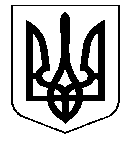 УКРАЇНАНОСІВСЬКА  МІСЬКА  РАДАНОСІВСЬКОГО  РАЙОНУ ЧЕРНІГІВСЬКОЇ  ОБЛАСТІВИКОНАВЧИЙ  КОМІТЕТР І Ш Е Н Н Я  __  травня 2017 року	м. Носівка	№ _____  Про ліквідацію погосподарського номеру житлового будинку  по вул. Шаули, 8 в м. Носівка	Відповідно до статті 30 Закону України «Про місцеве самоврядування в Україні»,   Інструкції з ведення погосподарського обліку в сільських, селищних та міських радах, затвердженої Наказом Державної служби статистики України від 11.04.2016  № 56, розглянувши заяву Хлєбика Анатолія Григоровича від 19.04.2018 та інші подані документи, виконавчий комітет міської ради вирішив:Ліквідувати погосподарський номер на садибу № 8 по вул. Шаули в м. Носівка, яка належала покійному Хлебику Григорію Микитовичу (Свідоцтво на право особистої власності на домоволодіння від 04.03.1966, №4798, рішення виконавчого комітету Носівської міської ради від 04.04.2018 № 95), так як будинок зруйнований повністю, земельна ділянка вільна від забудови.Організаційному відділу виконавчого апарату міської ради копію рішення направити КП «Носівське бюро технічної інвентаризації» Носівської районної ради.Контроль за виконанням рішення покласти на заступника міського голови з питань житлово – комунального господарства Сичова О.В.            Міський голова                                                     В.М. Ігнатченко